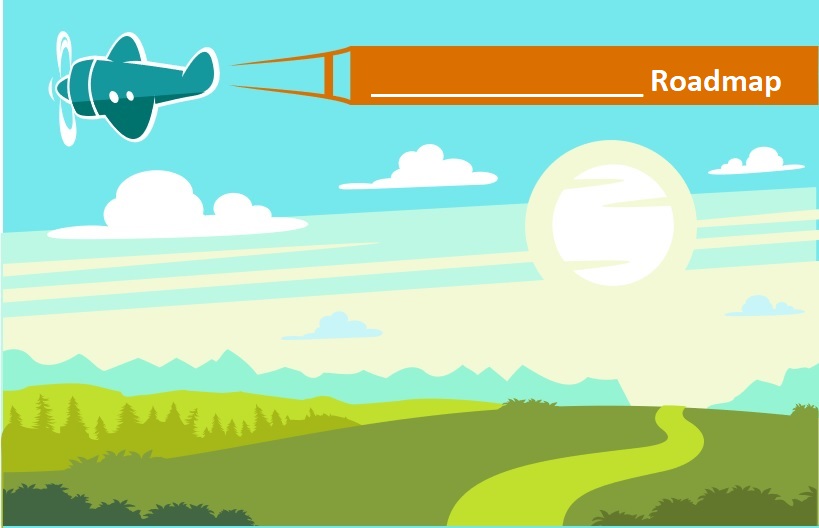 Individual or Department Action Plan Name of Person or Department: Wanda S. - Volunteer Coordination Mission Statement:“To save and protect animals, to provide care and treatment, to advocate for their welfare and to enhance the human-animal bond.”Review DatesProgress AssessmentPlan creationJanuary 28, 20213 month reviewApril 30, 20216 month reviewJuly 28, 20219 month reviewOctober 30, 2021CompletionJanuary 31, 2022Goal 1: (Enter Goal)Increase the total  number of volunteer hours for 2021 by 25% over what was worked in 2020.Goal 1: (Enter Goal)Increase the total  number of volunteer hours for 2021 by 25% over what was worked in 2020.Goal 1: (Enter Goal)Increase the total  number of volunteer hours for 2021 by 25% over what was worked in 2020.Goal 1: (Enter Goal)Increase the total  number of volunteer hours for 2021 by 25% over what was worked in 2020.Goal 1: (Enter Goal)Increase the total  number of volunteer hours for 2021 by 25% over what was worked in 2020.Our Objective, Action or ProjectIdentify areas where we could use more volunteer help Plan training and mentorship for volunteersRecruit new volunteersManage problem volunteersRetain volunteersAssess progressOur Objective, Action or ProjectIdentify areas where we could use more volunteer help Plan training and mentorship for volunteersRecruit new volunteersManage problem volunteersRetain volunteersAssess progressOur Objective, Action or ProjectIdentify areas where we could use more volunteer help Plan training and mentorship for volunteersRecruit new volunteersManage problem volunteersRetain volunteersAssess progressOur Objective, Action or ProjectIdentify areas where we could use more volunteer help Plan training and mentorship for volunteersRecruit new volunteersManage problem volunteersRetain volunteersAssess progressOur Objective, Action or ProjectIdentify areas where we could use more volunteer help Plan training and mentorship for volunteersRecruit new volunteersManage problem volunteersRetain volunteersAssess progressLead: Foster Care Coordinator: WandaTeam Members: Robert, Lola, and other key team members as neededLead: Foster Care Coordinator: WandaTeam Members: Robert, Lola, and other key team members as neededLead: Foster Care Coordinator: WandaTeam Members: Robert, Lola, and other key team members as neededLead: Foster Care Coordinator: WandaTeam Members: Robert, Lola, and other key team members as neededLead: Foster Care Coordinator: WandaTeam Members: Robert, Lola, and other key team members as neededActionsStart dateEnd dateNotesStatusIdentify areas where we could use more volunteer help 1/252/28Get volunteer opportunity list from each program lead including remote volunteeringGroup them into categoriesCreate job descriptionsUnderwayPlan training and mentorship for volunteers1/253/15Select 4 to 6 mentors from current volunteers based on fit for roleUpdate training for volunteers so can be done via Zoom once a monthStarting next weekRecruit new volunteers2/15ongoingWork with Robert on plan to recruit volunteers through social media, local new paper and TVSet budget for boosted postsPost to local volunteer boards onlineManage problem volunteers3/53/10Meet with Joanne to create code of conduct, update volunteer agreementDiscuss plan for reporting & managing any issuesRetain volunteers3/13/30Plan focus group of key volunteers and separate one of key program leads to generate ideas to keep volunteers happy and engaged. Select 5 ideas from the list and create a plan to execute these including target dates for each.Reach out to past and current volunteers to see if we can engage them.Assess progress1/25Determine exact goal hours to hit 25% increase. Determine number of volunteers needed and set target recruitment goals for new volunteersCreate spread sheet with goals for each month for volunteer hours worked.Share goal and progress with volunteers.OutcomesOutcomesOutcomesOutcomesOutcomes